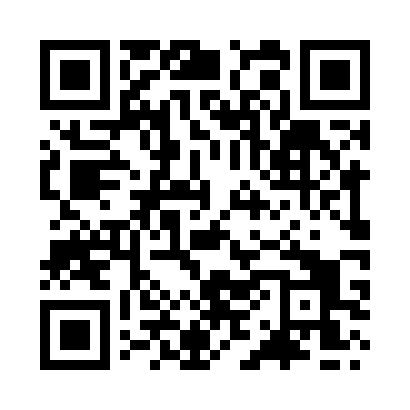 Prayer times for Allgreave, Cheshire, UKMon 1 Apr 2024 - Tue 30 Apr 2024High Latitude Method: Angle Based RulePrayer Calculation Method: Islamic Society of North AmericaAsar Calculation Method: HanafiPrayer times provided by https://www.salahtimes.comDateDayFajrSunriseDhuhrAsrMaghribIsha1Mon5:006:411:125:387:449:252Tue4:576:381:125:407:469:273Wed4:546:361:115:417:489:304Thu4:516:341:115:427:499:325Fri4:496:311:115:437:519:346Sat4:466:291:105:457:539:377Sun4:436:271:105:467:559:398Mon4:406:241:105:477:579:419Tue4:376:221:105:497:589:4410Wed4:346:201:095:508:009:4611Thu4:316:171:095:518:029:4912Fri4:286:151:095:528:049:5113Sat4:256:131:095:548:069:5414Sun4:226:101:085:558:079:5615Mon4:196:081:085:568:099:5916Tue4:166:061:085:578:1110:0117Wed4:136:031:085:588:1310:0418Thu4:106:011:076:008:1510:0719Fri4:075:591:076:018:1610:0920Sat4:045:571:076:028:1810:1221Sun4:005:551:076:038:2010:1522Mon3:575:521:076:048:2210:1723Tue3:545:501:066:058:2410:2024Wed3:515:481:066:078:2510:2325Thu3:485:461:066:088:2710:2626Fri3:455:441:066:098:2910:2927Sat3:415:421:066:108:3110:3228Sun3:385:401:066:118:3210:3529Mon3:355:381:056:128:3410:3830Tue3:325:361:056:138:3610:41